PLANO DE TRABALHO– DADOS CADASTRAIS PARTICIPE 1PARTICIPE 2- IDENTIFICAÇÃO DO PROJETO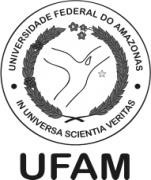 PLANO DE TRABALHO PARA ACORDO DE COOPERAÇÃO TÉCNICA (SEM REPASSE DE RECURSOS FINANCEIROS)– PLANO DE AÇÃO– EQUIPE EXECUTORAÓrgão/Entidade ProponenteFundação Universidade do AmazonasÓrgão/Entidade ProponenteFundação Universidade do AmazonasÓrgão/Entidade ProponenteFundação Universidade do AmazonasÓrgão/Entidade ProponenteFundação Universidade do AmazonasÓrgão/Entidade ProponenteFundação Universidade do AmazonasÓrgão/Entidade ProponenteFundação Universidade do AmazonasC.N.P.J04.378.626/0001-97EndereçoCampus Universitário Senador Arthur Virgílio Filho, Av. Rodrigo Otávio, nº 6200 – Centro Administrativo, Setor Norte – Coroado IEndereçoCampus Universitário Senador Arthur Virgílio Filho, Av. Rodrigo Otávio, nº 6200 – Centro Administrativo, Setor Norte – Coroado IEndereçoCampus Universitário Senador Arthur Virgílio Filho, Av. Rodrigo Otávio, nº 6200 – Centro Administrativo, Setor Norte – Coroado IEndereçoCampus Universitário Senador Arthur Virgílio Filho, Av. Rodrigo Otávio, nº 6200 – Centro Administrativo, Setor Norte – Coroado IEndereçoCampus Universitário Senador Arthur Virgílio Filho, Av. Rodrigo Otávio, nº 6200 – Centro Administrativo, Setor Norte – Coroado IEndereçoCampus Universitário Senador Arthur Virgílio Filho, Av. Rodrigo Otávio, nº 6200 – Centro Administrativo, Setor Norte – Coroado IEndereçoCampus Universitário Senador Arthur Virgílio Filho, Av. Rodrigo Otávio, nº 6200 – Centro Administrativo, Setor Norte – Coroado ICidadeMANAUSUFAMCEP69.080-900CEP69.080-900Telefone(92) 3305-1753Telefone(92) 3305-1753Esfera AdministrativaFederalNome do Representante LegalSylvio Mário Puga FerreiraNome do Representante LegalSylvio Mário Puga FerreiraNome do Representante LegalSylvio Mário Puga FerreiraNome do Representante LegalSylvio Mário Puga FerreiraNome do Representante LegalSylvio Mário Puga FerreiraNome do Representante LegalSylvio Mário Puga FerreiraCPFXXXXXXXXXCI / Órgão Exp. / EmissãoXXXXXXX SSP/AMCI / Órgão Exp. / EmissãoXXXXXXX SSP/AMCI / Órgão Exp. / EmissãoXXXXXXX SSP/AMCargoProfessorCargoProfessorFunçãoReitorE-mailXXXXXXXXXXXXEndereçoXXXXXXXXXXXXXEndereçoXXXXXXXXXXXXXEndereçoXXXXXXXXXXXXXEndereçoXXXXXXXXXXXXXEndereçoXXXXXXXXXXXXXEndereçoXXXXXXXXXXXXXEndereçoXXXXXXXXXXXXXCIDADE: ESTADO:CEP:CIDADE: ESTADO:CEP:CIDADE: ESTADO:CEP:CIDADE: ESTADO:CEP:CIDADE: ESTADO:CEP:CIDADE: ESTADO:CEP:CIDADE: ESTADO:CEP:Órgão/Entidade ProponenteÓrgão/Entidade ProponenteÓrgão/Entidade ProponenteÓrgão/Entidade ProponenteÓrgão/Entidade ProponenteÓrgão/Entidade ProponenteC.N.P.JEndereçoEndereçoEndereçoEndereçoEndereçoEndereçoEndereçoCidadeUFCEPCEPTelefoneTelefoneEsfera Administrativa (Federal,	Estadual, Municipal ou Privada)Nome do Representante LegalNome do Representante LegalNome do Representante LegalNome do Representante LegalNome do Representante LegalNome do Representante LegalCPFCI / Órgão Exp. / EmissãoCI / Órgão Exp. / EmissãoCI / Órgão Exp. / EmissãoCargoCargoFunçãoE-mailEndereçoEndereçoEndereçoEndereçoEndereçoEndereçoCIDADE: ESTADO:CEP:CIDADE: ESTADO:CEP:CIDADE: ESTADO:CEP:CIDADE: ESTADO:CEP:CIDADE: ESTADO:CEP:CIDADE: ESTADO:CEP:CIDADE: ESTADO:CEP:Título:Título:PROCESSO nº:DATA DE ASSINATURAPROCESSO nº:DATA DE ASSINATURAInício (mês/ano):Término (mês/ano):Deve-se descrever o produto final do ACT, de forma completa e sucinta.Deve-se descrever o produto final do ACT, de forma completa e sucinta.DiagnósticoDemonstrar a situação anterior ao acordo que ensejou a necessidade do ajuste e os benefícios esperados com a cooperação.DiagnósticoDemonstrar a situação anterior ao acordo que ensejou a necessidade do ajuste e os benefícios esperados com a cooperação.AbrangênciaIndicar a localidade, o público alvo dentre outros aspectos capazes de definir o alcance da parceria.AbrangênciaIndicar a localidade, o público alvo dentre outros aspectos capazes de definir o alcance da parceria.JustificativaJustificar a realização do Projeto, sua relevância acadêmica, a abrangência e benefícios de seus resultados (quantificando-os, se possível) para a UFAM e/ou comunidade etc.JustificativaJustificar a realização do Projeto, sua relevância acadêmica, a abrangência e benefícios de seus resultados (quantificando-os, se possível) para a UFAM e/ou comunidade etc.Objetivos geral e específicosIdentificar os objetivos gerais e os objetivos específicos do Acordo de Cooperação TécnicaMetodologia de intervençãoIndicar a forma como se dará a colaboração de cada um dos partícipesUnidade responsável e gestor do acordo de cooperação técnicaIndicar a unidade da entidade responsável pelo acompanhamento do acordo; assim como o nome do gestor.Resultados EsperadossEixosEixosAçãoResponsávelPrazoSituação11111112222NOMETITULAÇÃOÁREA DE ESPECIALIZAÇÃOINSTITUIÇÃOHORAS SEMANAISNÚMERO DE MESES